

PLACE YOUR LOGO HERE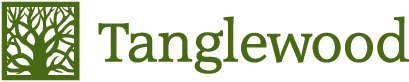 